Winona Lake Parks Department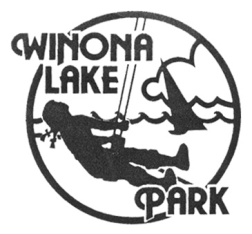 P.O. Box 338, 1590 Park AvenueWinona Lake, IN 46590574.267.2310Picnic Table Rental ApplicationContact InformationOrganization Name:__________________________________________________Contact Name:______________________________________________________Address:____________________________________________________________Email:_______________________  Contact Phone:_________________________Rental InformationDate & Time Required:________________________________________________Location:___________________________________________________________Number of Picnic Tables Requested:_____________________________________Other Comments:_______________________________________________________________________________________________________________________User Fees  In accordance with Resolution 2012-5-3 , picnic tables shall be rented for $5 per seventy-two (72) hour period.	# of picnic tables ________ x $5 each = ______________________Signature of Applicant:________________________________________________Date:____________________________